english homework viTeacher Julia
1. Look at the picture below. Write T for TRUE sentences or F for FALSE sentences.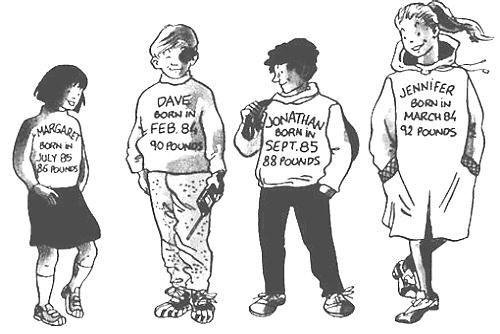 (   ) Dave is taller than Margaret.				(   ) Jennifer is the tallest.(   ) There are two boys and three girls.			(   ) Jennifer is younger than Margaret.(   ) Jonathan has a backpack.					(   ) They are all wearing sneakers.(   ) The boys are wearing trousers.				(   ) Dave is older than Jonathan.(   ) They are all smiling.					(   ) Margaret is wearing socks.3. You are visiting an Art Gallery. Look at the sign below and answer the questions:
What time does the Gallery open on Sundays? ____________________________________How much does an audio guide cost?	      ____________________________________Is food allowed in the gallery?		      ____________________________________Can you take your dog to the gallery?	      ____________________________________2.  What’s the weather like right now? Crie uma tabela com a previsão do tempo para os próximos 7 dias. Com a ajuda de um dicionário, registre a previsão em inglês.